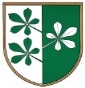 OBČINA KIDRIČEVOObčinski svetKopališka ul. 142325 Kidričevo								Predlog sklepaŠtev. 602-16/2022Dne  108. člena Zakona o organizaciji in financiranju vzgoje in izobraževanja (Uradni list RS, št. 16/07 - uradno prečiščeno besedilo, 118/06 - ZUOPP-A, 36/08, 58/09, 64/09 - popr., 65/09 - popr., 20/11, 40/12 - ZUJF, 57/12 - ZPCP-2D, 2/15 - odl. US, 47/15, 46/16, 49/16 - popr., 25/17 - ZVaj, 123/21, 172/21 in 207/21), 15. člena Statuta Občine Kidričevo (Uradno glasilo slovenskih občin, št. 62/16 in 16/18) je občinski svet Občine Kidričevo, na svoji _____ redni seji, den _________ sprejelS  K  L  E  PObčinski svet Občine Kidričevo  daje soglasje k Pravilniku o sistemizaciji delovnih mest Osnovne šole dr. Ljudevita Pivka Ptuj. Pravilnik je priloga in sestavni del tega sklepa. 								Anton Leskovar;								župan								Občine Kidričevo 